新 书 推 荐中文书名：《生命的奥秘》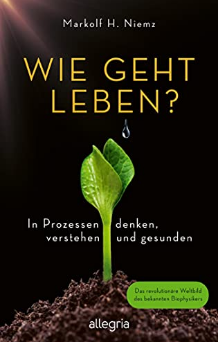 英文书名：The Mystery Of Life      德文书名：Wie geht leben?作    者：Markolf Niemz   出 版 社：Ullstein   代理公司：ANA/ Susan Xia 	页    数：192页出版时间：2021年8月代理地区：中国大陆、台湾审读资料：电子稿类    型：科普内容简介：在新冠疫情的第二年，我们仍在试图认清当前的新现实。足不出户，与亲人分离，真正的幸福时刻屈指可数。通过《生命的奥秘》一书，生物物理学家和畅销书作者马克夫· 尼姆兹（Markolf Niemz）旨在重建我们对生命的信念，得到治愈，重回到幸福的道路上。他敢于提出一个以过程而不是目标为基础的新的世界观。病毒、细菌或癌细胞不被视为敌对的或恶性生物，而是这类过程的完美例子。尼姆兹称，这些过程可以通过多种 (积极) 方式进行控制、解释和重新编程。大多数关于“与病毒共存”的书籍都充满了政治或经济理论，但尼姆兹尝试将现代科学与心灵相结合，帮助读者接受过去 14 个月的灾难性事件，最重要的是对未来以至永恒抱有希望。作者简介：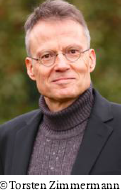 马克夫 ·尼姆兹（Markolf Niemz）博士是著名物理学家，在海德堡大学医学系担任医学技术主任。1995 年，他的激光医学研究被海德堡科学院授予了卡尔 · 弗雷登堡奖（Karl Freudenberg Prize）。尼姆兹在法兰克福、海德堡和美国圣地亚哥学习物理学和生物工程学。他的作品多为畅销书，促进了自然科学和宗教之间的对话。目录：革命性的世界观					8了解周围环境！					17	病毒不是敌人！				18	它们实在是太微小了			21	（遗传信息作为）制作指南	24	一小针（疫苗）				26	电脑病毒					29影响周围环境！					33	最小的生物					34	众多共存者					36	后果严重的错误				39	欺骗了！					43	有用的细菌					44与周围环境交流！				49	好还是坏？					50	无限地增长					56	全面地思考					60	放疗还是化疗？				62	与细胞共舞					66眼见为实						73	到底什么是过程？			74		土拨鼠的问候				78		鸡还是蛋？					79	世界观出问题了				86		泡泡毛衣					91当今的启示						103	生命的偶然性				104		有如一个隧道				109		巧克力的味道？				120	它使我活了					130	连“上帝”本身也是个动词	137	我们为什么存在					147	合二为一					148	意识感						151		不要忘记感谢！				155	新世界观的优势				155	一个政治陈述				159	怎样变得幸福？				162与作者对话						167综述所有主要观点				172	综述所有定义					173综述所有新词汇					174“露西的孩子”基金会			175	注释							180图片出处						188联系作者						191	谢谢您的阅读！请将反馈信息发至：夏蕊（Susan Xia）安德鲁·纳伯格联合国际有限公司北京代表处北京市海淀区中关村大街甲59号中国人民大学文化大厦1705室邮编：100872电话：010-82504406传真：010-82504200Email：susan@nurnberg.com.cn 网址：http://www.nurnberg.com.cn
微博：http://weibo.com/nurnberg豆瓣小站：http://site.douban.com/110577/